Аудиокниги для детейРассказы для детейhttps://mishka-knizhka.ru/audio-rasskazy-dlya-detej-7-8-9-10-let/Для детейhttps://akniga.org/section/detskie/https://knigavuhe.org/genre/dlja-detejj/popular/?period=monthhttps://deti123.ru/audioskazki/audiodlya-detey-7-letЗарубежные аудиосказкиhttps://mishka-knizhka.ru/zarubezhnye-audioskazki/«Гришкины книжки» (мультфильм), 1979https://yandex.ru/search/?text=%D0%BC%D1%84%20%D0%B3%D1%80%D0%B8%D1%88%D0%BA%D0%B8%D0%BD%D1%8B%20%D0%BA%D0%BD%D0%B8%D0%B6%D0%BA%D0%B8&lr=16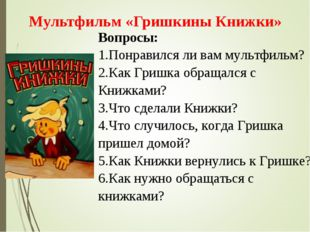 Детские писатели1. Ирина Зартайская«Пряник и Вареник в гостях» https://skazkiwsem.ru/detskaya-kniga-pryanik-i-varenik-v-gostyax/http://www.lbz.ru/books/1030/2.Леонид Каминский «Про котёнка Яшу»https://mishutkina-shkola.ru/l-kaminskij-pro-kotyonka-yashu-kotoryj-ne-umel-chitat/http://family.booknik.ru/articles/chudetstvo-s-mikhailom-yasnovym/pro-kotyenka-yashu-i-pro-malchika-petyu/http://setilab.ru/modules/article/view.article.php/c24/214/p123. В. Ю. Чал-Борю, Е. А. Пояркова, А. А. Белевич Не боюсь бояться! История про храброго Лисёнка.Где живут светлячки? История про любопытного Зайчонка. Крепкий орешек! История про задиристых бельчат.Ай, болит! История о закадычных друзьях.Что сегодня на обед? История про Медвежонка, который не любил есть.Давай злиться вместе! Как Совёнок и Волчонок ссорились и мирились.4. Владимир Данько - Сказки и стихи для детей https://yandex.ru/search/?lr=16&text=%D0%B2%D0%BB%D0%B0%D0%B4%D0%B8%D0%BC%D0%B8%D1%80%20%D0%B4%D0%B0%D0%BD%D1%8C%D0%BA%D0%BE%20%D1%81%D1%82%D0%B8%D1%85%D0%B8%20%D0%B4%D0%BB%D1%8F%20%D0%B4%D0%B5%D1%82%D0%B5%D0%B95. Владимир Степанов - Стихи для детейhttps://www.tikitoki.ru/stihi-dlya-detey/vladimir-stepanov-luchshie-stihi-dlja-detej6. Екатерина Серова Стихи для детейhttps://libking.ru/books/child-/child-verse/354451-ekaterina-serova-stihi-dlya-detey.htmlhttp://www.planetaskazok.ru/serovasth7. Сергей Козлов Стихи для детейhttps://rustih.ru/sergej-kozlov/https://ejik-land.ru/mist/liric.htmlhttps://gazky.ru/avtorskie-skazki/skazki-russkih-pisatelej/skazki-s-g-kozlova/stihi-kozlov-s-g/8. Зинаида Александрова Стихи для детей https://rustih.ru/zinaida-aleksandrova/https://papinsait.ru/zinaida-aleksandrova-stihi-dlya-detej/9. Рассказы и сказки Михаила Пляцковскогоhttps://nukadeti.ru/skazki/mikhail-plyackovskijhttps://mishka-knizhka.ru/skazki-plyackovskogo/https://skazki.rustih.ru/avtorskie-skazki/mixail-plyackovskij-skazki/https://www.miloliza.com/skazki-plyatskovskogo-chitat10. Ирина Пивоварова. Рассказы для детейhttps://www.family-port.ru/RasskaziPivovarovaIrina.htmlhttps://rustih.ru/irina-pivovarova-zhila-byla-sobaka/11. Эмма Мошковская Стихи для детей https://www.miloliza.com/moshkovskayahttps://rustih.ru/emma-moshkovskaya-dlya-detej/12. Борис Житков - Рассказы для детейhttps://mishka-knizhka.ru/rasskazy-borisa-zhitkova/https://www.miloliza.com/rasskazy-borisa-zhitkova-dlya-detej13. Римма Алдонина https://stihi.ru/2015/01/24/5280https://stihi.deti.guru/rimma-aldonina/14.Блокноты на навивке. Веселая школа Наталии Винокуровой и Ларисы Зайцевойhttp://www.lbz.ru/books/1144/Блокноты Наталии Винокуровой и Ларисы Зайцевой – настоящий подарок для родителей, которые хотят наполнить досуг детей чем-то полезным, но не знают, как это сделать.Умные игры – вот самое правильное решение этой непростой задачи!